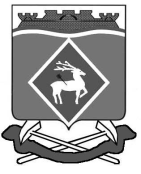 РОССИЙСКАЯ ФЕДЕРАЦИЯРОСТОВСКАЯ ОБЛАСТЬМУНИЦИПАЛЬНОЕ ОБРАЗОВАНИЕ«СИНЕГОРСКОЕ СЕЛЬСКОЕ ПОСЕЛЕНИЕ»АДМИНИСТРАЦИЯ СИНЕГОРСКОГО СЕЛЬСКОГО ПОСЕЛЕНИЯ 20.03.2017                                              № 37                                       п. СинегорскийВ соответствиис Федеральным законом от 21.12.1994 № 69-ФЗ «О пожарной безопасности», областным законом от 25.11.2004 № 202-ЗС «О пожарной безопасности», с целью предотвращения пожаров и обеспечения бесперебойной работы, хозяйствующих субъектов в пожарный период,ПОСТАНОВЛЯЮ:Создать межведомственную группупо контролю над недопущением выжигания сухой и травяной растительности на территории Синегорского сельского поселения (приложение).Руководителям организаций и предприятий поддерживать в постоянной готовности имеющуюся водовозную, землеройную технику.Жителям поселения произвести очистку от сухой травы и травяной растительности  территории,  прилегающие к жилым домам, дачным и иным постройкам.Настоящее постановление вступает в силу со дня его официального опубликования.Контроль за выполнением данного постановления оставляю за собой. Глава Администрации  Синегорского сельского поселения                                                                Т. Г. ХолодняковаПриложение к постановлению Администрации Синегорского                                                                                              сельского поселения от  20.03.2017 №_37Состав межведомственной группыспециалист Администрации	С.П.Беседина